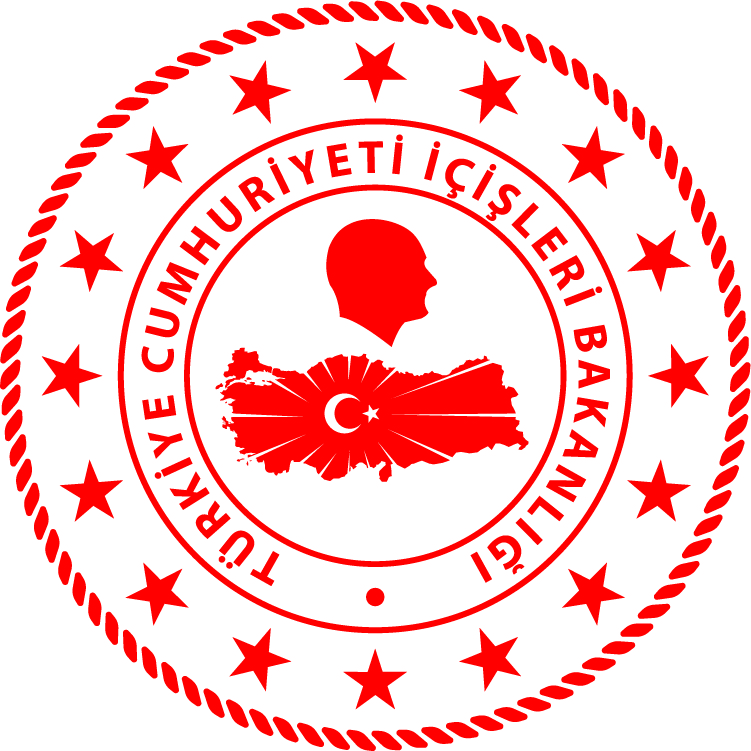 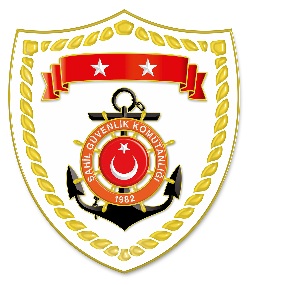 Ege BölgesiAkdeniz BölgesiMarmara BölgesiS.NoTARİHMEVKİ VE ZAMANKURTARILAN SAYISIKURTARILAN/YEDEKLENEN TEKNE SAYISIAÇIKLAMA102 Haziran 2020ÇANAKKALE/Ayvacık
13.1585-Kadırga Burnu açıklarında Yunan Sahil Güvenlik unsurları tarafından Türk Karasularına geri itilen 2 lastik bot içerisindeki 85 düzensiz göçmen kurtarılmıştır.S.NoTARİHMEVKİ VE ZAMANKURTARILAN SAYISIKURTARILAN/YEDEKLENEN TEKNE SAYISIAÇIKLAMA102 Haziran 2020ANTALYA/Demre
05.30161Kekova Adası açıklarında motor arızası nedeniyle sürüklenen fiber teknede bulunan düzensiz göçmenlerin yardım talebinde bulunması üzerine 15 düzensiz göçmen kurtarılmış ve 1 göçmen kaçakçısı şüphelisi yakalanmıştır.S.NoTARİHMEVKİ VE ZAMANKURTARILAN SAYISIKURTARILAN/YEDEKLENEN TEKNE SAYISIAÇIKLAMA102 Haziran 2020İSTANBUL/Kadıköy
22.5041Kalamış marina açıklarında içerisinde 4 şahıs bulunan ve makine arızası nedeniyle sürüklenen fiber tekne, içerisindeki şahıslarla birlikte yedeklenerek Fenerbahçe Marina’ya intikal ettirilmiştir.